								Образец № 1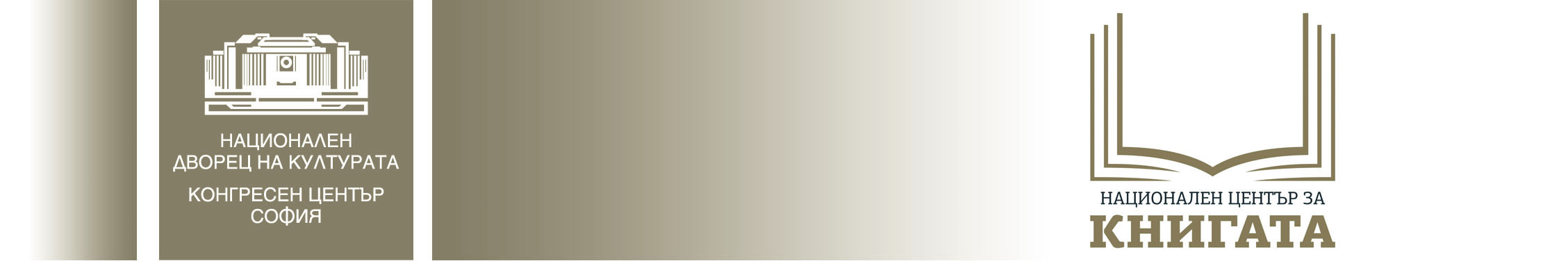 ДЕКЛАРАЦИЯ
от кандидат по програма „Българска книга” на Национален център за книгата,„Национален дворец на културата – Конгресен център София” ЕАДДолуподписаният:Имена по документ за самоличност:......................................, ЕГН: .........................., Л.К. № .................., изд. на ............... от МВР – ......................, с постоянен адрес – гр. ..............................,  в качеството си на ..................... и представляващ юридическо лице с наименование „.............................”, БУЛСТАТ ............................, със седалище и адрес на управление: ..................................................................................................................................................................., кандидатстващ с проект с наименование „.............................” по програма  „.............................” (Програмата) на „Национален дворец на културата – Конгресен център София” ЕАД (Дружеството),ДЕКЛАРИРАМ,Представляваното от мен юридическо лице е запознато, информирано, съгласява се и приема всички правила, условия и изисквания на Програмата на Дружеството;Представените от юридическото лице документи, приложени към проекта, кандидатстващ по Програмата, са истински, като съдържат достоверна и изчерпателна информация; При подготовката и при изпълнението на представения от юридическото лице проект, кандидатстващ по Програмата на Дружеството, ако той бъде одобрен, няма и няма да има дублиране при финансирането на едни и същи дейности от различни източници;Към датата на подаване на проекта, както и в процеса на изпълнение на представения от юридическото лице проект, кандидатстващ по Програмата на Дружеството, ако той бъде одобрен, юридическото лице не е кандидатствало и няма да кандидатства със същия проект за финансиране на проекта от Министерство на културата, Национален фонд „Култура” и други механизми за финансова подкрепа с участието на държавата и местната власт на Република България;Представените от юридическото лице данни, тълкувани и идентифицируеми като лични данни по смисъла на Закона за защита на личните данни, налични в проекта, кандидатстващ по Програмата на Дружеството, са предоставени от юридическото лице доброволно, със съгласие и разрешение за съхранение и обработване от страна на Дружеството в съответствие с мерките и изискванията, предвидени в Закона за защита на личните данни;Представляваното от мен юридическо лице няма член на свой управителен или контролен орган, както и временно изпълняващ такава длъжност, който да е свързано лице по смисъла на Закона за предотвратяване и разкриване на конфликт на интереси с Дружеството или със служители на ръководна длъжност в неговата организация.Задължавам се при промяна на горепосочените обстоятелства да уведомя Дружеството за всички промени своевременно – в писмена форма.Известно ми е, че за декларирани от мен неверни данни нося отговорност по чл. 313 от Наказателния кодекс. дата: ...........					            гр. София							…....................................		       		 						/подпис/	